English - Monday 13th July 2020 Fact of the day.  We made it!  How did that happen!  The end of the school year.  Give your grown ups a huge hug and a massive thank you from us.  They made it and what a good job they have done too.  It might not seem possible now but you will always remember this year and hopefully with fond memories not of school but of spending that time at home with your grown ups.  We were lucky in year 2 that we got to put on our Christmas play, and wasn’t it good too.  We also got to have lots of fun with our topics.  Which was your favourite?  My favourite story was about Togo, which one was yours?    This week I have put together a booklet that you can fill in all about year 2.  You can do a little bit each day or if you want do some over the holidays. 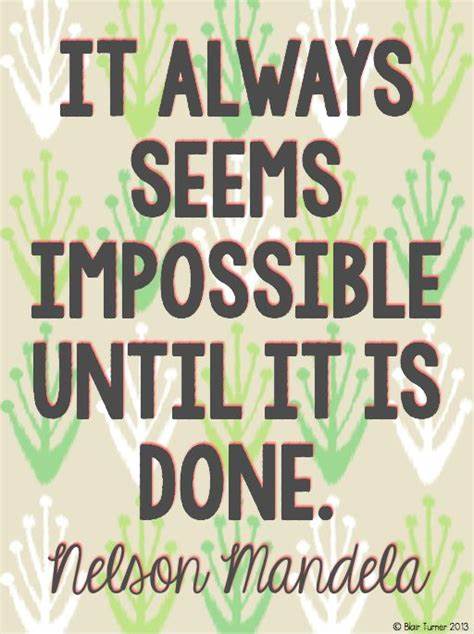 Name: ___________________________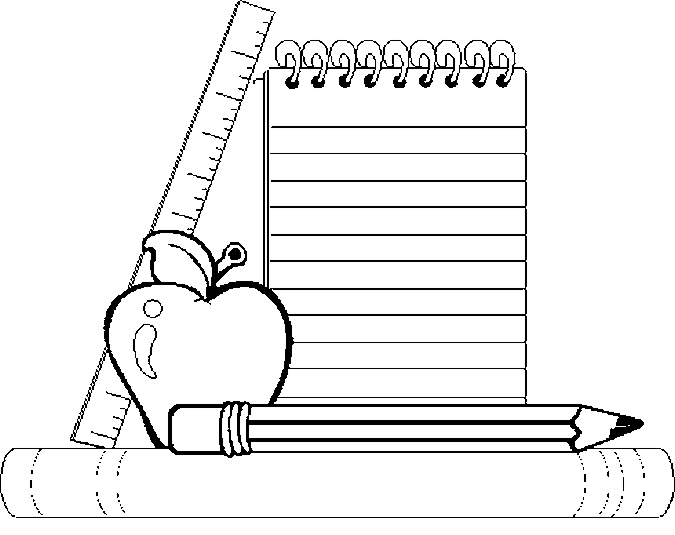 Age: ____________________________Birthday: ________________________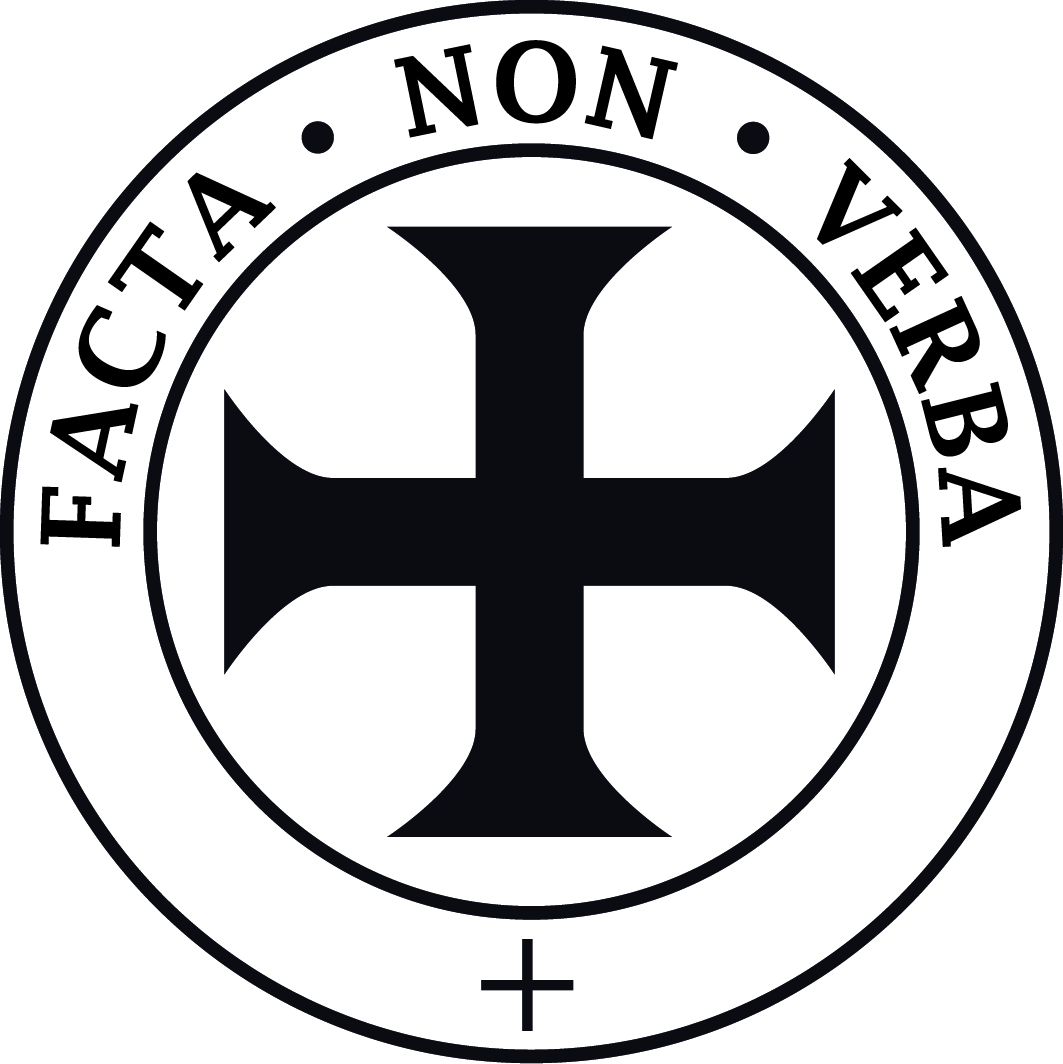 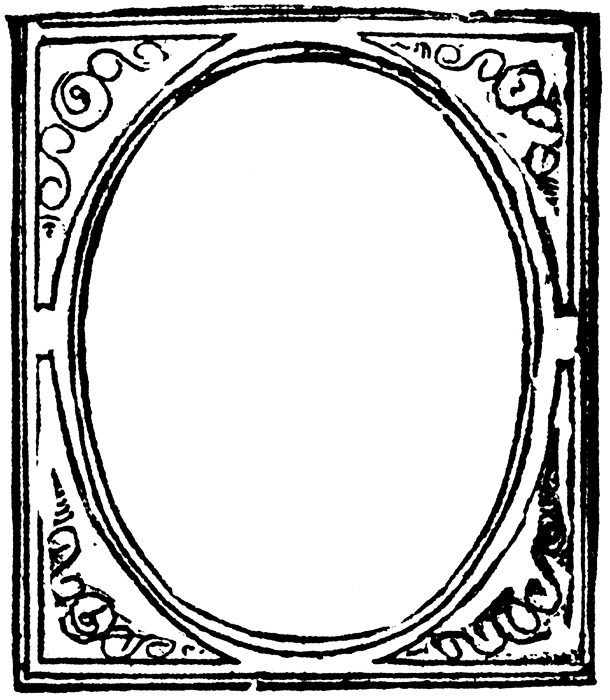 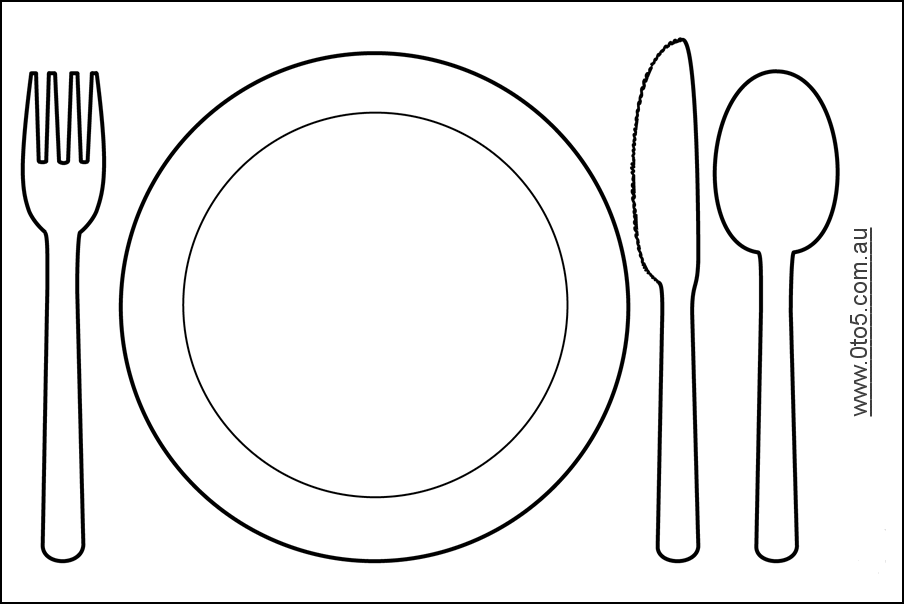 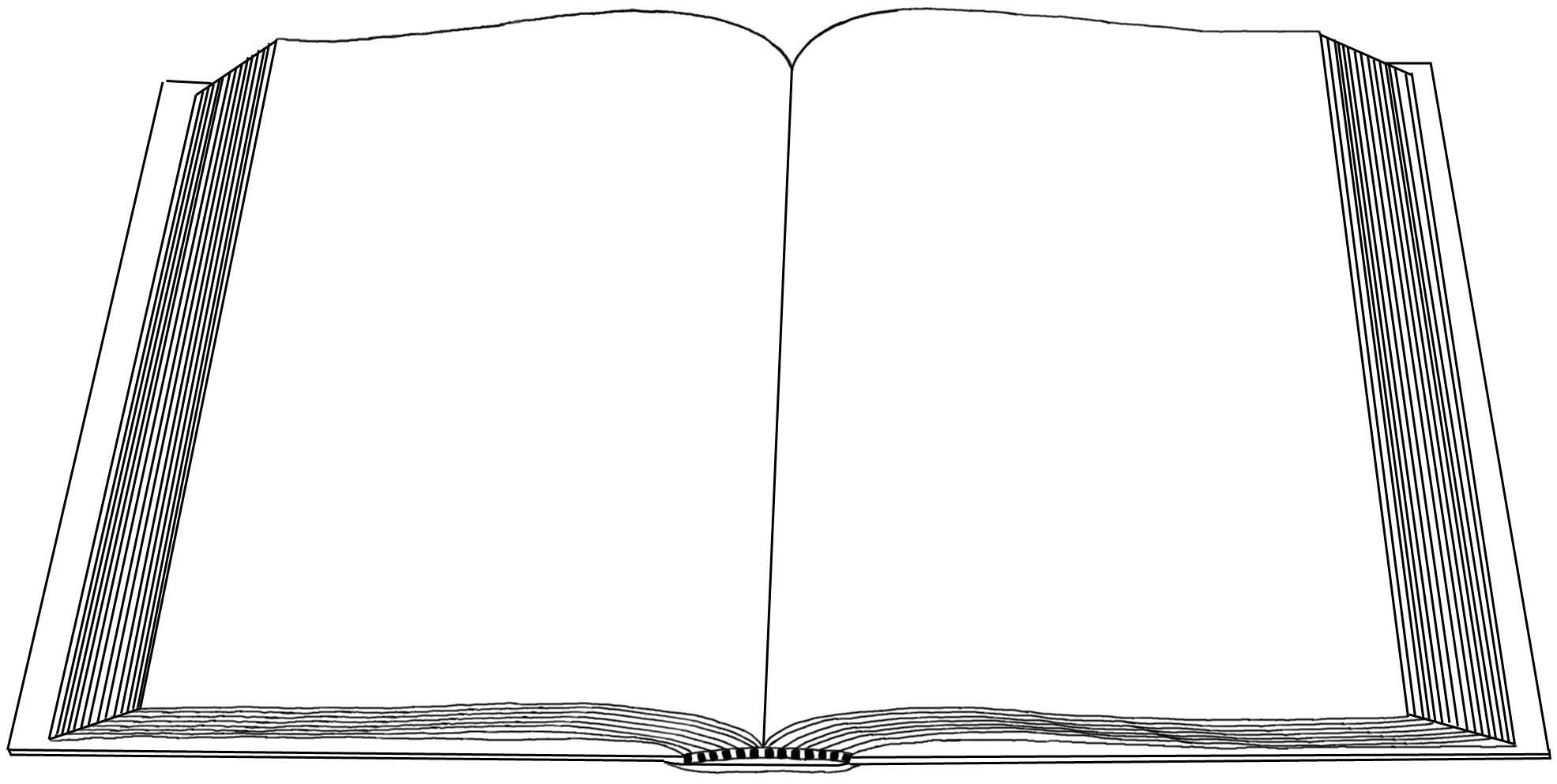 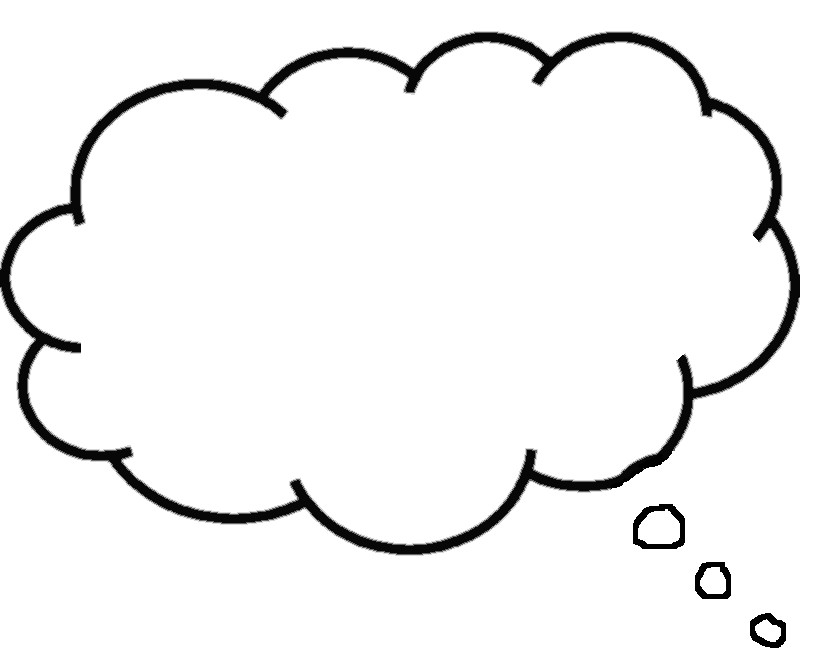 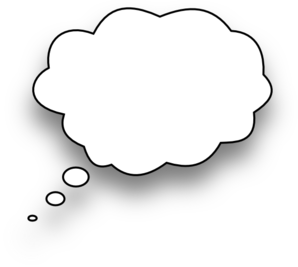 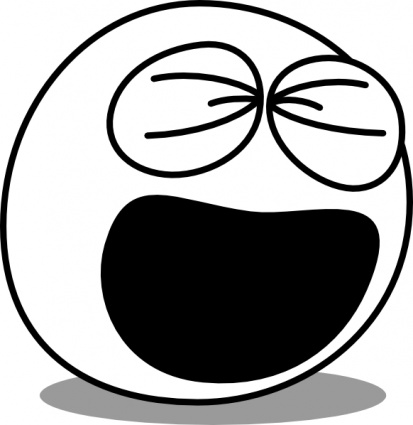 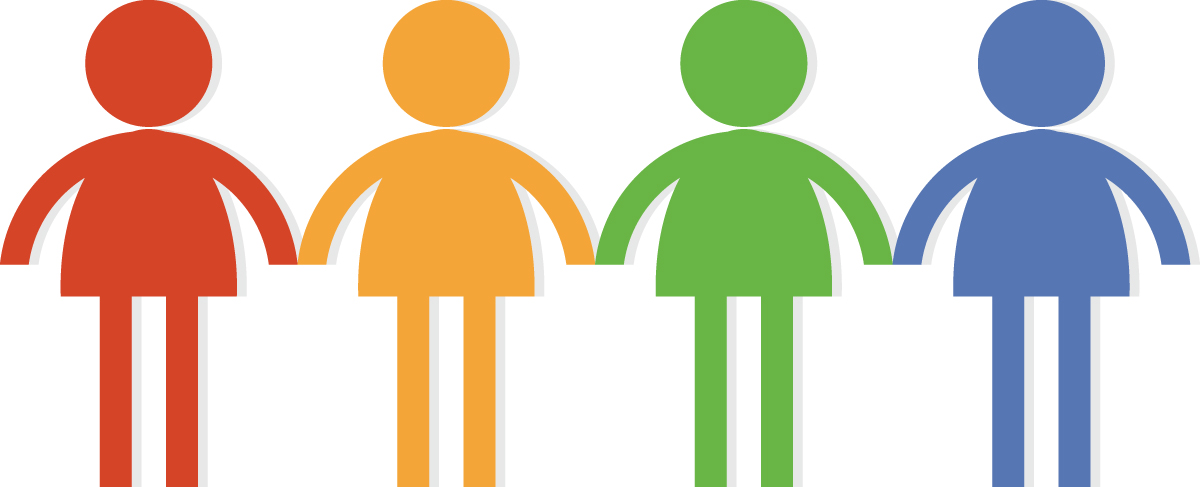 My best friends are: ___________________________________________________________________________________________________________Because: ______________________________________________________________________________________________________________________________________________________________________________________________________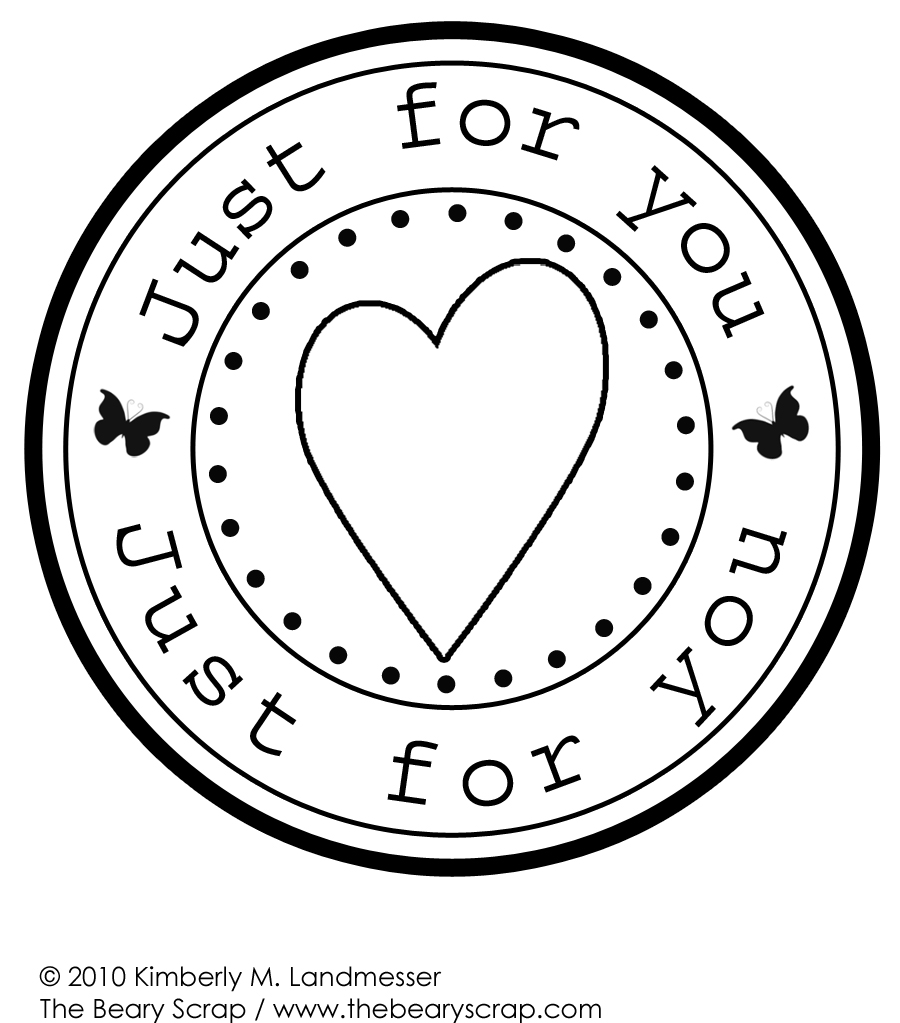 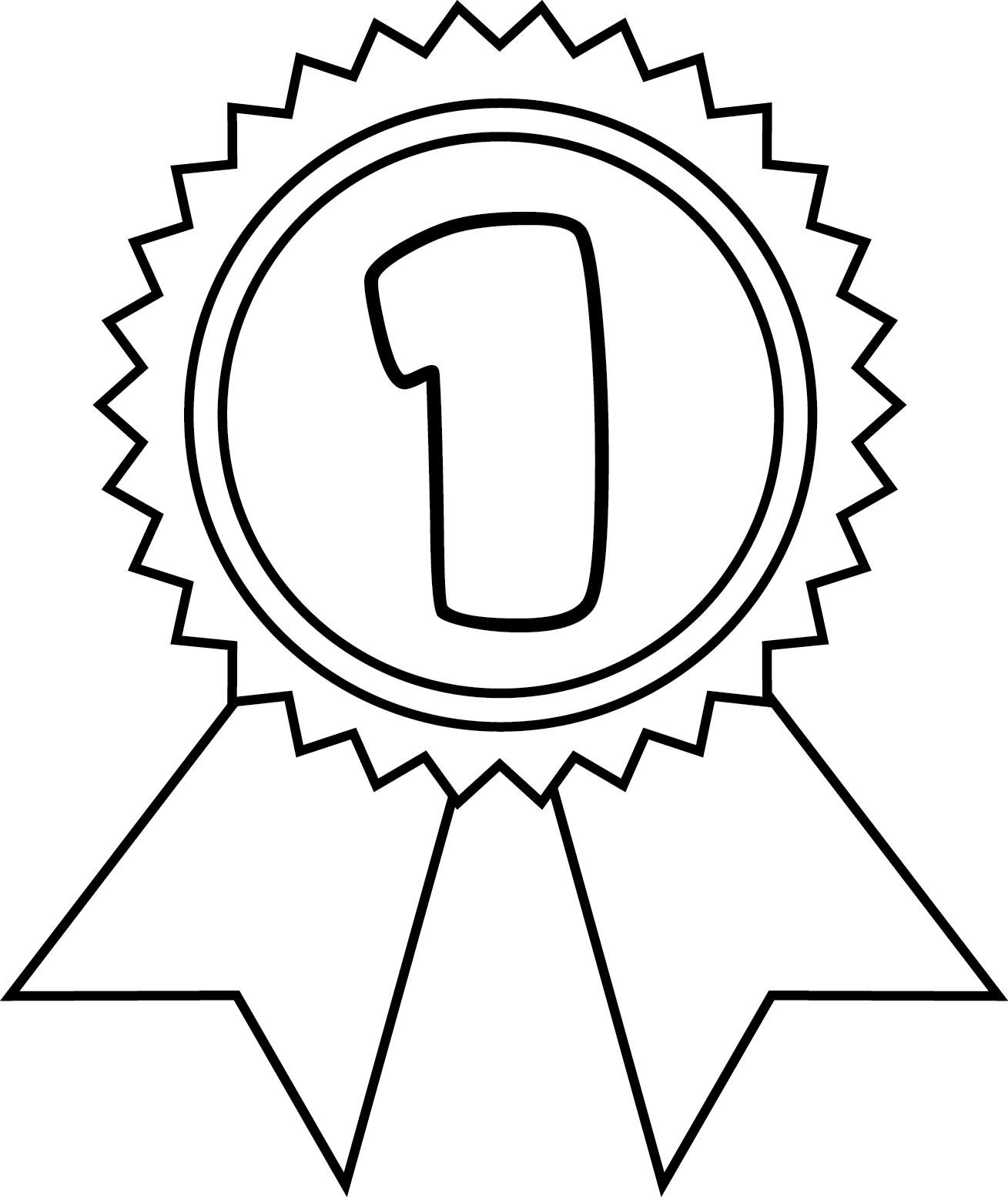 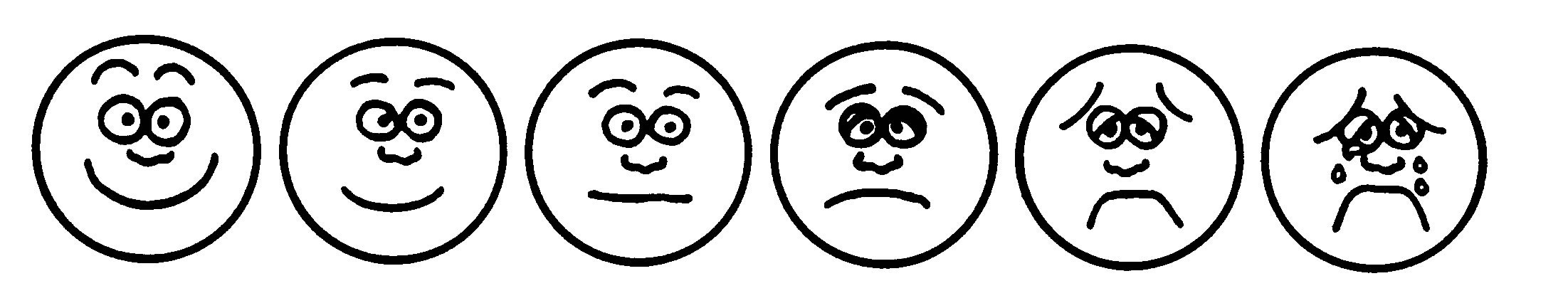 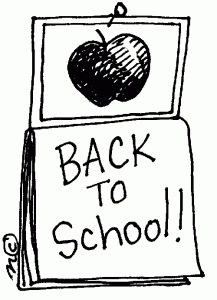 